Старшийвоспитатель РябцеваЛариса Дмитриевна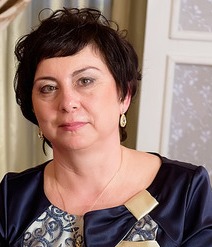 Дата рождения: 09.03.1966 г. Закончила: Туапсинское педучилище,                                г. Туапсе, 1986 год.Образование: среднее профессиональноеКвалификация: «Воспитателя  детского сада»Специальность: «Дошкольное воспитание»Педагогический стаж:  29 лет.Курсовая подготовка: курсы  2014 год.  «Управление дошкольной образовательной организацией в условиях введения ФГОС дошкольного образования».               Воспитатель ТимофееваВалентина    Ильинична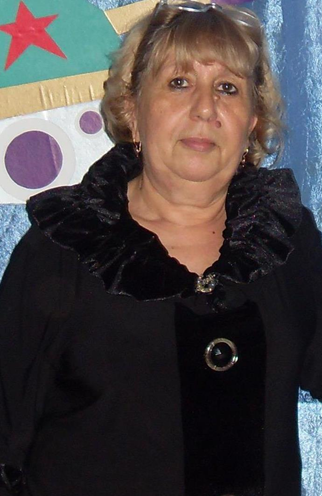  Дата рождения: 20.04.1961г. Закончила: Туапсинское педучилище город  Туапсе,    1984 г.,                                                                                                Образование: среднее профессиональноеКвалификация:                                          «Воспитателя  детского сада»Специальность:                                      «Дошкольное воспитание»Педагогический стаж:  36 лет.Курсовая подготовка: курсы  2016 год.  «Проектирование предметно- пространственной развивающей среды в дошкольной образовательной организации в соответствии с ФГОС ДО»       Воспитатель ЯстребоваСветлана Васильевна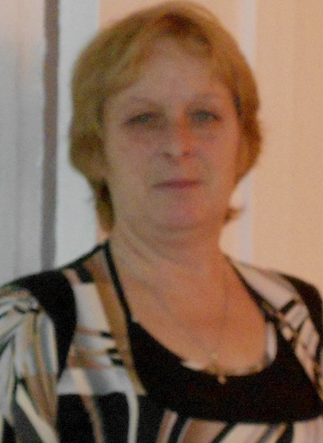 Дата рождения: 18.07.1963 г. Закончила: Краснодарское педагогическое училище №1,1982г.Образование: среднее профессиональноеКвалификация:                                          «Воспитателя  детского сада»Специальность:                                          «Воспитатель детского сада»Педагогический стаж:  34лет.Курсовая подготовка: курсы  2014 год.   «Реализация педагогического процесса в ДОУ в условиях внедрения ФГОС».         Воспитатель Масякина                                       Татьяна Вячеславовна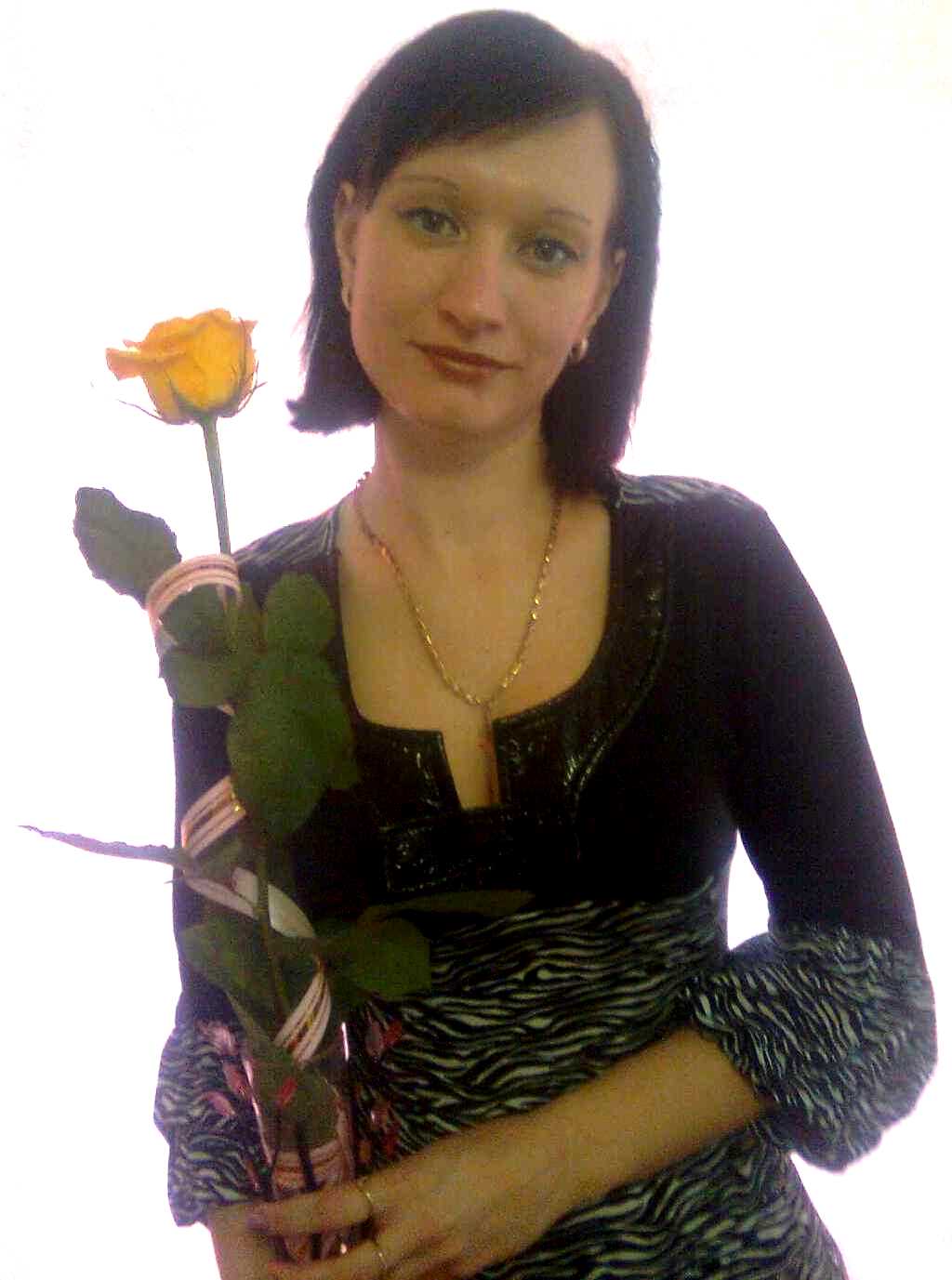 Дата рождения: 18.05.1981г.Закончила: Невинномысский региональный государственный институт, 2001г.                                                                                                                                                                                                      Образование:                                              среднее профессиональноеКвалификация:                                      «учитель начальных классов »Специальность: « преподавание в начальных классах»Профессиональная переподготовка: 2016г                                               Квалификация: «Педагогика и методика дошкольного образования»Педагогический стаж:  15 лет.Курсовая подготовка: курсы  2015 год. «Концептуальные основы введения федерального государственного образовательного стандарт дошкольного образования ». Воспитатель                                                                                                   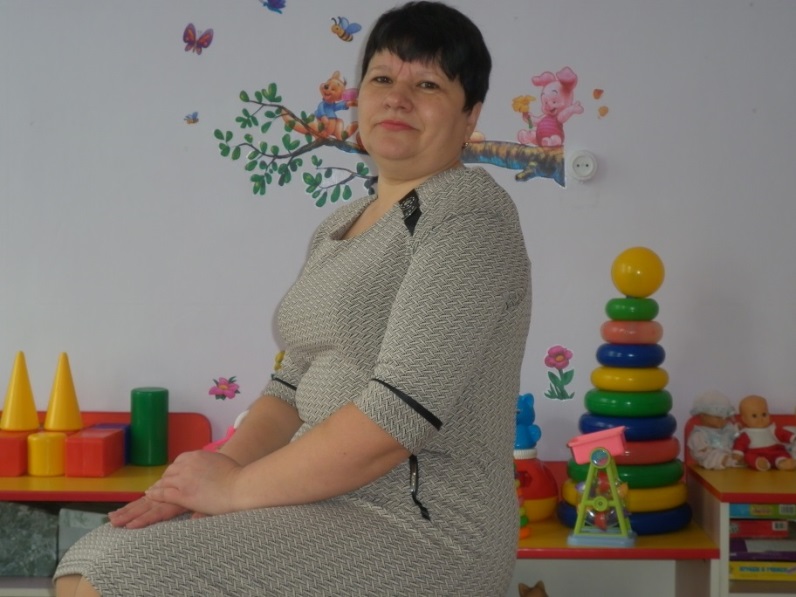 Рябцева                                     Галина     ВасильевнаДата рождения:   24.04.1974 г.                          Закончила: ГОУ высшего профессионального образования «Московский государственный открытый педагогический университет имени М.А. Шолохова», 2006г. Образование: высшееКвалификация:«организатор –методист дошкольного образования»Специальность: «Педагогика и методика дошкольного образования»Педагогический стаж:  15 лет.Курсовая подготовка: курсы  2016год.    «Проектирование предметно- пространственной развивающей среды в дошкольной образовательной организации в соответствии с ФГОС ДО  ».ВоспитательЛевина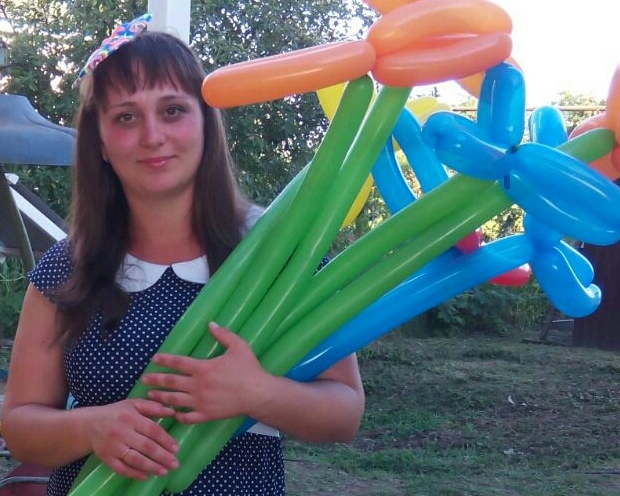 Надежда МихайловнаДата рождения: 14.11.1987 г. Закончила: ГОУ ВПО Ставропольский государственный педагогический институт 2009г.,                                                                                           Образование: среднее профессиональноеКвалификация: «Воспитатель детей дошкольного возраста»Специальность:                                                            « Дошкольное образование»Педагогический стаж: 11лет.Курсовая подготовка: курсы  2014 год.     «Реализация педагогического процесса в ДОУ в условиях внедрения ФГОС». Музыкальный руководитель СоинаСветлана Юрьевна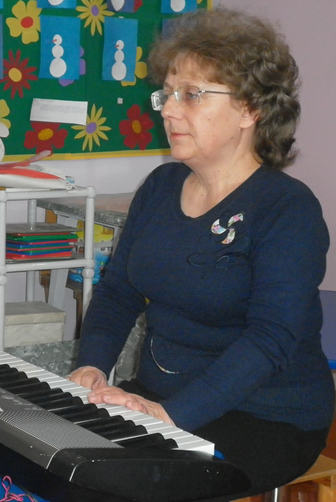 Дата рождения: 28.03.1966 г. Закончила : Чечено-Ингушское  республиканское училище ,1987г.Образование: среднее профессиональноеКвалификация: «Учитель музыки»Специальность: : « Хоровое  дирижирование»Педагогический стаж:  27 лет.Курсовая подготовка: курсы  2014 год. «Реализация педагогического процесса в ДОУ в условиях внедрения ФГОС». 